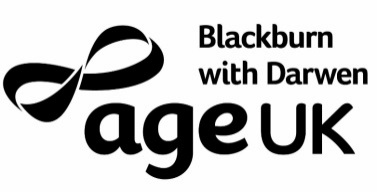 Age UK Blackburn with Darwen - Equality & Diversity Monitoring FormThe intention of monitoring and analysis is to establish if there are different success rates between genders, people of different sexual orientation, ages, different ethnic backgrounds or faiths, and people with disabilities. If there are differences in success rates it will enable action to be taken to ensure that no group is treated unfairly. Your answers will be treated confidentially and will not affect your application in any way.1.	Post applied for ………………………………………………………………………………………………………………………..	2.	Age		16-24 	25-34     	35-44     	45-54    	55-64   	65+ 3.	Gender 		Male         		Female       		Prefer not to say      4.  Gender Identity (if approp) If you identify as transsexual, transgender (in that you have effected a permanent change of gender identity) or as intersex which group do you identify with?     Transsexual    Transgender   Intersex 5.	Ethnic origin – please tick against one of the following6.	Disability - Do you consider yourself to have a disability under the Equality Act 2010? In the Act, a person has a disability if:they have a physical or mental impairmentthe impairment has a substantial and long-term adverse effect on their ability to perform normal day-to-day activitiesFor the purposes of the Act, these words have the following meanings:'substantial' means more than minor or trivial'long-term' means that the effect of the impairment has lasted or is likely to last for at least twelve months (there are special rules covering recurring or fluctuating conditions)'normal day-to-day activities' include everyday things like eating, washing, walking and going shoppingYes                                No                               Prefer not to say       This information is provided for monitoring purposes only. If you need any reasonable adjustments, you should arrange these separatelyThank you for completing this form1.Application for the post of2.TitleFirst NameFirst NameSurnameSurnameHome AddressHome AddressPostcodePostcodeContact telephone no. Contact telephone no. Contact telephone no. National insurance no.National insurance no.National insurance no.Email AddressEmail AddressEmail AddressDo you hold a current full driving licence for a car(or other relevant vehicle)?  Click/tick as appropriateDo you hold a current full driving licence for a car(or other relevant vehicle)?  Click/tick as appropriateDo you hold a current full driving licence for a car(or other relevant vehicle)?  Click/tick as appropriateDo you hold a current full driving licence for a car(or other relevant vehicle)?  Click/tick as appropriateDo you hold a current full driving licence for a car(or other relevant vehicle)?  Click/tick as appropriate   Yes 		No 	       Yes 		No 	       Yes 		No 	       Yes 		No 	       Yes 		No 	    3.Present post/job titlePresent post/job titlePresent post/job titlePresent post/job titleName of present employerName of present employerName of present employerName of present employerDate AppointedSalarySalaryNotice PeriodNotice PeriodReason for leavingReason for leavingReason for leaving  Date of leaving if applicable  Date of leaving if applicable  Date of leaving if applicablePrevious employment and voluntary experience – most recent first(Please give exact dates and indicate any reasons for gaps in employment records.  If necessary please continue on a separate sheet to provide a full and complete employment history for the last two years.)Previous employment and voluntary experience – most recent first(Please give exact dates and indicate any reasons for gaps in employment records.  If necessary please continue on a separate sheet to provide a full and complete employment history for the last two years.)Previous employment and voluntary experience – most recent first(Please give exact dates and indicate any reasons for gaps in employment records.  If necessary please continue on a separate sheet to provide a full and complete employment history for the last two years.)Previous employment and voluntary experience – most recent first(Please give exact dates and indicate any reasons for gaps in employment records.  If necessary please continue on a separate sheet to provide a full and complete employment history for the last two years.)Previous employment and voluntary experience – most recent first(Please give exact dates and indicate any reasons for gaps in employment records.  If necessary please continue on a separate sheet to provide a full and complete employment history for the last two years.)Previous employment and voluntary experience – most recent first(Please give exact dates and indicate any reasons for gaps in employment records.  If necessary please continue on a separate sheet to provide a full and complete employment history for the last two years.)Previous employment and voluntary experience – most recent first(Please give exact dates and indicate any reasons for gaps in employment records.  If necessary please continue on a separate sheet to provide a full and complete employment history for the last two years.)Previous employment and voluntary experience – most recent first(Please give exact dates and indicate any reasons for gaps in employment records.  If necessary please continue on a separate sheet to provide a full and complete employment history for the last two years.)Previous employment and voluntary experience – most recent first(Please give exact dates and indicate any reasons for gaps in employment records.  If necessary please continue on a separate sheet to provide a full and complete employment history for the last two years.)Previous employment and voluntary experience – most recent first(Please give exact dates and indicate any reasons for gaps in employment records.  If necessary please continue on a separate sheet to provide a full and complete employment history for the last two years.)Previous employment and voluntary experience – most recent first(Please give exact dates and indicate any reasons for gaps in employment records.  If necessary please continue on a separate sheet to provide a full and complete employment history for the last two years.)Previous employment and voluntary experience – most recent first(Please give exact dates and indicate any reasons for gaps in employment records.  If necessary please continue on a separate sheet to provide a full and complete employment history for the last two years.)Previous employment and voluntary experience – most recent first(Please give exact dates and indicate any reasons for gaps in employment records.  If necessary please continue on a separate sheet to provide a full and complete employment history for the last two years.)EmployerEmployerFromFromFromToToPost/job titlePost/job titlePost/job titlePost/job titleSalaryReason for leavingAbsence Record - Please state the number of days and occasions of absence (not leave) in the past two years, or if employed for less than two years, during the period of employment.	Absence Record - Please state the number of days and occasions of absence (not leave) in the past two years, or if employed for less than two years, during the period of employment.	Absence Record - Please state the number of days and occasions of absence (not leave) in the past two years, or if employed for less than two years, during the period of employment.	Absence Record - Please state the number of days and occasions of absence (not leave) in the past two years, or if employed for less than two years, during the period of employment.	Absence Record - Please state the number of days and occasions of absence (not leave) in the past two years, or if employed for less than two years, during the period of employment.	Absence Record - Please state the number of days and occasions of absence (not leave) in the past two years, or if employed for less than two years, during the period of employment.	Absence Record - Please state the number of days and occasions of absence (not leave) in the past two years, or if employed for less than two years, during the period of employment.	Absence Record - Please state the number of days and occasions of absence (not leave) in the past two years, or if employed for less than two years, during the period of employment.	Absence Record - Please state the number of days and occasions of absence (not leave) in the past two years, or if employed for less than two years, during the period of employment.	Absence Record - Please state the number of days and occasions of absence (not leave) in the past two years, or if employed for less than two years, during the period of employment.	Absence Record - Please state the number of days and occasions of absence (not leave) in the past two years, or if employed for less than two years, during the period of employment.	Absence Record - Please state the number of days and occasions of absence (not leave) in the past two years, or if employed for less than two years, during the period of employment.	Absence Record - Please state the number of days and occasions of absence (not leave) in the past two years, or if employed for less than two years, during the period of employment.	Days:Days:Occasions:Occasions:Occasions:Occasions:Is there any further information you would like to provide concerning your attendance record?Is there any further information you would like to provide concerning your attendance record?Is there any further information you would like to provide concerning your attendance record?Is there any further information you would like to provide concerning your attendance record?Is there any further information you would like to provide concerning your attendance record?Is there any further information you would like to provide concerning your attendance record?Is there any further information you would like to provide concerning your attendance record?Is there any further information you would like to provide concerning your attendance record?Is there any further information you would like to provide concerning your attendance record?Is there any further information you would like to provide concerning your attendance record?Is there any further information you would like to provide concerning your attendance record?Is there any further information you would like to provide concerning your attendance record?Is there any further information you would like to provide concerning your attendance record?4.Education (details of Secondary Schools, Colleges and Universities and Professional Education)Education (details of Secondary Schools, Colleges and Universities and Professional Education)Education (details of Secondary Schools, Colleges and Universities and Professional Education)Education (details of Secondary Schools, Colleges and Universities and Professional Education) and Professional Education(including start and end dates)SubjectLevel of Qualifications Obtained(including Awarding Body)Year Obtained5.Relevant training courses not covered in previous sections (eg short courses, on the job training etc)Relevant training courses not covered in previous sections (eg short courses, on the job training etc)Relevant training courses not covered in previous sections (eg short courses, on the job training etc)Membership of professional bodiesMembership of professional bodiesMembership of professional bodiesBodyMembership StatusMembership Granted6.Other Work and InterestsOther EmploymentPlease give details of any other employment you would continue with if you were successful in obtaining this positionPublic Duties:Please give details of any public duties you are required to perform (e.g. JP, member of Local Authority etc.)Voluntary work/Activities, Interests and Hobbies:Please detail below any relevant interests and hobbies and any experience of voluntary work you may have.7.Experience or achievementsPlease refer to the list of essential and desirable criteria in the Person Specification and use the space below to tell us how you meet each of the criteria, as this is the information we will use to shortlist applications.  In doing so you should include details of relevant experience, current duties and achievements to support this.  Please also tell us your reasons for applying for this post.Please note we do not consider CVsPlease use additional sheet(s) if necessary8.ReferencesReferencesReferencesReferencesReferencesReferencesReferencesReferencesReferencesReferencesReferencesThe organisation uses references to verify the information in a person’s job application particularly in relation to employment/education history and therefore has specific requirements in relation to the referees provided.  In addition we have also to meet the requirements of our insurance cover which, for some roles, has specific requirements.The organisation requires people to provide a minimum of two referees, at least one of which must cover the last two years without gaps.Employment - If you have been in employment during the last two years one of these references must be from your current or most recent employer. If you have been in more than one position of employment during the past two years we would require additional employer references to cover this period.Education - If you have been in education we require a reference from the education institution or a tutor which includes verification of the dates of enrolmentSelf-employment - If you have been self-employed we require a formal reference from a professional contact including, for example, an accountant, business landlord, solicitor or other relevant to your line of business.Other circumstances - If you have not been in any of the above circumstances, for example have been carrying out a caring role, have been unemployed, volunteering or not working etc we will discuss with you at interview what references you are able to provide that meet the organisations requirements.If your first reference meets the above and covers the last two years then a more personal referee for your second reference is acceptable.If you cannot meet these requirements the organisation reserves the right to withdraw any offer of employment. Age UK Blackburn with Darwen reserves the right to seek any further references deemed appropriate.If you want to discuss your referees please contact us to discuss.Please give the name, address and occupation of two referees following the above guidance.By providing these references you are consenting for us to request information from them about you that is relevant to this job application. We will only take up references for the successful candidate.The organisation uses references to verify the information in a person’s job application particularly in relation to employment/education history and therefore has specific requirements in relation to the referees provided.  In addition we have also to meet the requirements of our insurance cover which, for some roles, has specific requirements.The organisation requires people to provide a minimum of two referees, at least one of which must cover the last two years without gaps.Employment - If you have been in employment during the last two years one of these references must be from your current or most recent employer. If you have been in more than one position of employment during the past two years we would require additional employer references to cover this period.Education - If you have been in education we require a reference from the education institution or a tutor which includes verification of the dates of enrolmentSelf-employment - If you have been self-employed we require a formal reference from a professional contact including, for example, an accountant, business landlord, solicitor or other relevant to your line of business.Other circumstances - If you have not been in any of the above circumstances, for example have been carrying out a caring role, have been unemployed, volunteering or not working etc we will discuss with you at interview what references you are able to provide that meet the organisations requirements.If your first reference meets the above and covers the last two years then a more personal referee for your second reference is acceptable.If you cannot meet these requirements the organisation reserves the right to withdraw any offer of employment. Age UK Blackburn with Darwen reserves the right to seek any further references deemed appropriate.If you want to discuss your referees please contact us to discuss.Please give the name, address and occupation of two referees following the above guidance.By providing these references you are consenting for us to request information from them about you that is relevant to this job application. We will only take up references for the successful candidate.The organisation uses references to verify the information in a person’s job application particularly in relation to employment/education history and therefore has specific requirements in relation to the referees provided.  In addition we have also to meet the requirements of our insurance cover which, for some roles, has specific requirements.The organisation requires people to provide a minimum of two referees, at least one of which must cover the last two years without gaps.Employment - If you have been in employment during the last two years one of these references must be from your current or most recent employer. If you have been in more than one position of employment during the past two years we would require additional employer references to cover this period.Education - If you have been in education we require a reference from the education institution or a tutor which includes verification of the dates of enrolmentSelf-employment - If you have been self-employed we require a formal reference from a professional contact including, for example, an accountant, business landlord, solicitor or other relevant to your line of business.Other circumstances - If you have not been in any of the above circumstances, for example have been carrying out a caring role, have been unemployed, volunteering or not working etc we will discuss with you at interview what references you are able to provide that meet the organisations requirements.If your first reference meets the above and covers the last two years then a more personal referee for your second reference is acceptable.If you cannot meet these requirements the organisation reserves the right to withdraw any offer of employment. Age UK Blackburn with Darwen reserves the right to seek any further references deemed appropriate.If you want to discuss your referees please contact us to discuss.Please give the name, address and occupation of two referees following the above guidance.By providing these references you are consenting for us to request information from them about you that is relevant to this job application. We will only take up references for the successful candidate.The organisation uses references to verify the information in a person’s job application particularly in relation to employment/education history and therefore has specific requirements in relation to the referees provided.  In addition we have also to meet the requirements of our insurance cover which, for some roles, has specific requirements.The organisation requires people to provide a minimum of two referees, at least one of which must cover the last two years without gaps.Employment - If you have been in employment during the last two years one of these references must be from your current or most recent employer. If you have been in more than one position of employment during the past two years we would require additional employer references to cover this period.Education - If you have been in education we require a reference from the education institution or a tutor which includes verification of the dates of enrolmentSelf-employment - If you have been self-employed we require a formal reference from a professional contact including, for example, an accountant, business landlord, solicitor or other relevant to your line of business.Other circumstances - If you have not been in any of the above circumstances, for example have been carrying out a caring role, have been unemployed, volunteering or not working etc we will discuss with you at interview what references you are able to provide that meet the organisations requirements.If your first reference meets the above and covers the last two years then a more personal referee for your second reference is acceptable.If you cannot meet these requirements the organisation reserves the right to withdraw any offer of employment. Age UK Blackburn with Darwen reserves the right to seek any further references deemed appropriate.If you want to discuss your referees please contact us to discuss.Please give the name, address and occupation of two referees following the above guidance.By providing these references you are consenting for us to request information from them about you that is relevant to this job application. We will only take up references for the successful candidate.The organisation uses references to verify the information in a person’s job application particularly in relation to employment/education history and therefore has specific requirements in relation to the referees provided.  In addition we have also to meet the requirements of our insurance cover which, for some roles, has specific requirements.The organisation requires people to provide a minimum of two referees, at least one of which must cover the last two years without gaps.Employment - If you have been in employment during the last two years one of these references must be from your current or most recent employer. If you have been in more than one position of employment during the past two years we would require additional employer references to cover this period.Education - If you have been in education we require a reference from the education institution or a tutor which includes verification of the dates of enrolmentSelf-employment - If you have been self-employed we require a formal reference from a professional contact including, for example, an accountant, business landlord, solicitor or other relevant to your line of business.Other circumstances - If you have not been in any of the above circumstances, for example have been carrying out a caring role, have been unemployed, volunteering or not working etc we will discuss with you at interview what references you are able to provide that meet the organisations requirements.If your first reference meets the above and covers the last two years then a more personal referee for your second reference is acceptable.If you cannot meet these requirements the organisation reserves the right to withdraw any offer of employment. Age UK Blackburn with Darwen reserves the right to seek any further references deemed appropriate.If you want to discuss your referees please contact us to discuss.Please give the name, address and occupation of two referees following the above guidance.By providing these references you are consenting for us to request information from them about you that is relevant to this job application. We will only take up references for the successful candidate.The organisation uses references to verify the information in a person’s job application particularly in relation to employment/education history and therefore has specific requirements in relation to the referees provided.  In addition we have also to meet the requirements of our insurance cover which, for some roles, has specific requirements.The organisation requires people to provide a minimum of two referees, at least one of which must cover the last two years without gaps.Employment - If you have been in employment during the last two years one of these references must be from your current or most recent employer. If you have been in more than one position of employment during the past two years we would require additional employer references to cover this period.Education - If you have been in education we require a reference from the education institution or a tutor which includes verification of the dates of enrolmentSelf-employment - If you have been self-employed we require a formal reference from a professional contact including, for example, an accountant, business landlord, solicitor or other relevant to your line of business.Other circumstances - If you have not been in any of the above circumstances, for example have been carrying out a caring role, have been unemployed, volunteering or not working etc we will discuss with you at interview what references you are able to provide that meet the organisations requirements.If your first reference meets the above and covers the last two years then a more personal referee for your second reference is acceptable.If you cannot meet these requirements the organisation reserves the right to withdraw any offer of employment. Age UK Blackburn with Darwen reserves the right to seek any further references deemed appropriate.If you want to discuss your referees please contact us to discuss.Please give the name, address and occupation of two referees following the above guidance.By providing these references you are consenting for us to request information from them about you that is relevant to this job application. We will only take up references for the successful candidate.The organisation uses references to verify the information in a person’s job application particularly in relation to employment/education history and therefore has specific requirements in relation to the referees provided.  In addition we have also to meet the requirements of our insurance cover which, for some roles, has specific requirements.The organisation requires people to provide a minimum of two referees, at least one of which must cover the last two years without gaps.Employment - If you have been in employment during the last two years one of these references must be from your current or most recent employer. If you have been in more than one position of employment during the past two years we would require additional employer references to cover this period.Education - If you have been in education we require a reference from the education institution or a tutor which includes verification of the dates of enrolmentSelf-employment - If you have been self-employed we require a formal reference from a professional contact including, for example, an accountant, business landlord, solicitor or other relevant to your line of business.Other circumstances - If you have not been in any of the above circumstances, for example have been carrying out a caring role, have been unemployed, volunteering or not working etc we will discuss with you at interview what references you are able to provide that meet the organisations requirements.If your first reference meets the above and covers the last two years then a more personal referee for your second reference is acceptable.If you cannot meet these requirements the organisation reserves the right to withdraw any offer of employment. Age UK Blackburn with Darwen reserves the right to seek any further references deemed appropriate.If you want to discuss your referees please contact us to discuss.Please give the name, address and occupation of two referees following the above guidance.By providing these references you are consenting for us to request information from them about you that is relevant to this job application. We will only take up references for the successful candidate.The organisation uses references to verify the information in a person’s job application particularly in relation to employment/education history and therefore has specific requirements in relation to the referees provided.  In addition we have also to meet the requirements of our insurance cover which, for some roles, has specific requirements.The organisation requires people to provide a minimum of two referees, at least one of which must cover the last two years without gaps.Employment - If you have been in employment during the last two years one of these references must be from your current or most recent employer. If you have been in more than one position of employment during the past two years we would require additional employer references to cover this period.Education - If you have been in education we require a reference from the education institution or a tutor which includes verification of the dates of enrolmentSelf-employment - If you have been self-employed we require a formal reference from a professional contact including, for example, an accountant, business landlord, solicitor or other relevant to your line of business.Other circumstances - If you have not been in any of the above circumstances, for example have been carrying out a caring role, have been unemployed, volunteering or not working etc we will discuss with you at interview what references you are able to provide that meet the organisations requirements.If your first reference meets the above and covers the last two years then a more personal referee for your second reference is acceptable.If you cannot meet these requirements the organisation reserves the right to withdraw any offer of employment. Age UK Blackburn with Darwen reserves the right to seek any further references deemed appropriate.If you want to discuss your referees please contact us to discuss.Please give the name, address and occupation of two referees following the above guidance.By providing these references you are consenting for us to request information from them about you that is relevant to this job application. We will only take up references for the successful candidate.The organisation uses references to verify the information in a person’s job application particularly in relation to employment/education history and therefore has specific requirements in relation to the referees provided.  In addition we have also to meet the requirements of our insurance cover which, for some roles, has specific requirements.The organisation requires people to provide a minimum of two referees, at least one of which must cover the last two years without gaps.Employment - If you have been in employment during the last two years one of these references must be from your current or most recent employer. If you have been in more than one position of employment during the past two years we would require additional employer references to cover this period.Education - If you have been in education we require a reference from the education institution or a tutor which includes verification of the dates of enrolmentSelf-employment - If you have been self-employed we require a formal reference from a professional contact including, for example, an accountant, business landlord, solicitor or other relevant to your line of business.Other circumstances - If you have not been in any of the above circumstances, for example have been carrying out a caring role, have been unemployed, volunteering or not working etc we will discuss with you at interview what references you are able to provide that meet the organisations requirements.If your first reference meets the above and covers the last two years then a more personal referee for your second reference is acceptable.If you cannot meet these requirements the organisation reserves the right to withdraw any offer of employment. Age UK Blackburn with Darwen reserves the right to seek any further references deemed appropriate.If you want to discuss your referees please contact us to discuss.Please give the name, address and occupation of two referees following the above guidance.By providing these references you are consenting for us to request information from them about you that is relevant to this job application. We will only take up references for the successful candidate.The organisation uses references to verify the information in a person’s job application particularly in relation to employment/education history and therefore has specific requirements in relation to the referees provided.  In addition we have also to meet the requirements of our insurance cover which, for some roles, has specific requirements.The organisation requires people to provide a minimum of two referees, at least one of which must cover the last two years without gaps.Employment - If you have been in employment during the last two years one of these references must be from your current or most recent employer. If you have been in more than one position of employment during the past two years we would require additional employer references to cover this period.Education - If you have been in education we require a reference from the education institution or a tutor which includes verification of the dates of enrolmentSelf-employment - If you have been self-employed we require a formal reference from a professional contact including, for example, an accountant, business landlord, solicitor or other relevant to your line of business.Other circumstances - If you have not been in any of the above circumstances, for example have been carrying out a caring role, have been unemployed, volunteering or not working etc we will discuss with you at interview what references you are able to provide that meet the organisations requirements.If your first reference meets the above and covers the last two years then a more personal referee for your second reference is acceptable.If you cannot meet these requirements the organisation reserves the right to withdraw any offer of employment. Age UK Blackburn with Darwen reserves the right to seek any further references deemed appropriate.If you want to discuss your referees please contact us to discuss.Please give the name, address and occupation of two referees following the above guidance.By providing these references you are consenting for us to request information from them about you that is relevant to this job application. We will only take up references for the successful candidate.The organisation uses references to verify the information in a person’s job application particularly in relation to employment/education history and therefore has specific requirements in relation to the referees provided.  In addition we have also to meet the requirements of our insurance cover which, for some roles, has specific requirements.The organisation requires people to provide a minimum of two referees, at least one of which must cover the last two years without gaps.Employment - If you have been in employment during the last two years one of these references must be from your current or most recent employer. If you have been in more than one position of employment during the past two years we would require additional employer references to cover this period.Education - If you have been in education we require a reference from the education institution or a tutor which includes verification of the dates of enrolmentSelf-employment - If you have been self-employed we require a formal reference from a professional contact including, for example, an accountant, business landlord, solicitor or other relevant to your line of business.Other circumstances - If you have not been in any of the above circumstances, for example have been carrying out a caring role, have been unemployed, volunteering or not working etc we will discuss with you at interview what references you are able to provide that meet the organisations requirements.If your first reference meets the above and covers the last two years then a more personal referee for your second reference is acceptable.If you cannot meet these requirements the organisation reserves the right to withdraw any offer of employment. Age UK Blackburn with Darwen reserves the right to seek any further references deemed appropriate.If you want to discuss your referees please contact us to discuss.Please give the name, address and occupation of two referees following the above guidance.By providing these references you are consenting for us to request information from them about you that is relevant to this job application. We will only take up references for the successful candidate.1. Name of current/most recent employer 1. Name of current/most recent employer 1. Name of current/most recent employer 1. Name of current/most recent employer 1. Name of current/most recent employer 2. Name 2. Name 2. Name 2. Name 2. Name 2. Name Address Address Email Address Email Address Email Address Email Address Email Address Email Address Email Address Telephone Number Telephone Number Telephone Number Telephone Number Telephone NumberTelephone NumberTelephone NumberTelephone NumberTelephone NumberOccupation Occupation OccupationOccupationOccupationRelationshipRelationshipRelationshipRelationship9.Working in the UKAre there any restrictions on you taking up employment within the UK?		 Yes		 No10.Criminal ConvictionsIf you are shortlisted we will require you to disclose information regarding all "unspent" convictions for all posts within our organisation. For some posts that bring employees into direct contact with vulnerable adults you will be required to disclose any convictions, cautions, reprimands or final warnings which would not be filtered in line with current guidance.If your application is successful and if applicable to your role, under legislation for the Safeguarding of Children and Vulnerable Adults, you will be asked to agree to an enhanced check being made by the Disclosure and Barring Service about the existence and content of a criminal record. For all other roles you will be asked to agree to a Basic Disclosure being carried out about the existence of “unspent” convictions.A criminal record will not necessarily debar you from employment with our organisation.DECLARATION: Read the declaration below, click/tick the boxes and sign and date to show you accept the statementI state that the information I have provided in this application form is true to the best of my knowledge and understand if it is found that I have deliberately given false or misleading information I am liable to be dismissed.    I understand that, in accordance with current Data Protection regulations, the personal details submitted with the application form will only be used for selection and interview procedures. During the recruitment process I understand that relevant information may need to be shared as detailed in the Privacy Notice for Job Applicants, if necessary, and I agree to my details being held and processed for this purpose. I understand that should I fail to do so, any offer of employment may be withdrawn. In addition I understand that if, from the information revealed by the Basic or Enhanced Disclosure, it is concluded that I do not meet the requirements of the post, any offer of employment may be withdrawn or my employment terminated.    I understand that, in accordance with current Data Protection regulations, the personal details submitted with this application form will be used only for selection and interview procedures and for employment records if successful and I agree to my details being held for this purpose.    Signature: …………………………………………………………             Date: …………………………………………………..Equality & Diversity - Age UK Blackburn with Darwen is an equal opportunities employer and is committed to equality and diversity and its managers have a duty to ensure that all recruitment decisions are based on criteria relevant to the job.  We will not discriminate unfairly on the grounds of an applicant’s age, gender or gender identity, race or ethnicity, disability, sexual orientation, religion or belief, or other unjustifiable criteria.Equality & Diversity - Age UK Blackburn with Darwen is an equal opportunities employer and is committed to equality and diversity and its managers have a duty to ensure that all recruitment decisions are based on criteria relevant to the job.  We will not discriminate unfairly on the grounds of an applicant’s age, gender or gender identity, race or ethnicity, disability, sexual orientation, religion or belief, or other unjustifiable criteria.Equality & Diversity - Age UK Blackburn with Darwen is an equal opportunities employer and is committed to equality and diversity and its managers have a duty to ensure that all recruitment decisions are based on criteria relevant to the job.  We will not discriminate unfairly on the grounds of an applicant’s age, gender or gender identity, race or ethnicity, disability, sexual orientation, religion or belief, or other unjustifiable criteria.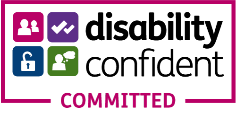 Please click/tick as appropriateBeing a Disability Confident employer, Age UK Blackburn with Darwen is committed to ensuring the recruitment process is fair for all candidates. For this purpose do you consider yourself to have a disability? Yes                NoIf you are selected for interview, are there any reasonable adjustments needed for the recruitment process, such as for an assessment and interview?If you tick yes we will contact you for further information Yes                NoFinal Checklist - Please ensure that you have:Final Checklist - Please ensure that you have:Final Checklist - Please ensure that you have:Filled in all relevant parts of the formSigned and dated the form (can be typed in if returning via email)Completed the equal opportunities monitoring formTaken a copy of your application form for your own recordsAsian or Asian BritishMixedBangladeshiBlack and White CaribbeanIndianBlack and White AfricanPakistaniAsian and WhiteAny other Asian backgroundAny other mixed backgroundPlease specify if you wish:Please specify if you wish:Please specify if you wish:Please specify if you wish:Black or Black BritishWhiteAfricanBritishCaribbeanIrishAny other Black backgroundAny other White backgroundPlease specify if you wishPlease specify if you wishPlease specify if you wish:Please specify if you wish:Chinese or other ethnic groupChinesePrefer not to sayAny other Please specify if you wish:Please specify if you wish: